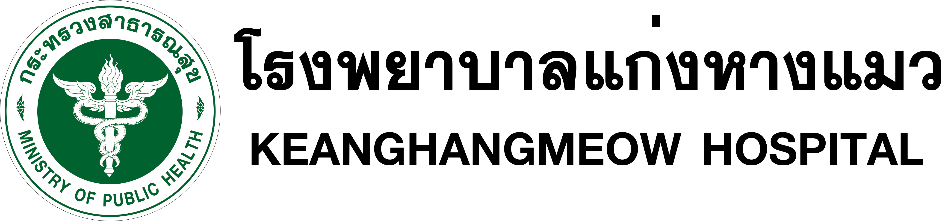 ใบขออนุมัติซ่อมพัสดุ/ครุภัณฑ์/อาคารสถานที่/บ้านพักข้าราชการเรียน  ผู้อำนวยการโรงพยาบาลแก่งหางแมว(ผ่านหัวหน้ากลุ่มบริหารงานทั่วไป)		ด้วยข้าพเจ้า(ชื่อ-สกุล)........................................................ตำแหน่ง..............................................................กลุ่มงาน/ฝ่ายงาน.............................................................................................มีความประสงค์ขออนุมัติซ่อมตามรายการ ดังนี้ ครุภัณฑ์   อาคารสถานที่  บ้านพักข้าราชการ1.ชื่อครุภัณฑ์................................................................................................................................................................................หมายเลขครุภัณฑ์..........................................................................................................................................................................อาการชำรุด(กรุณาระบุรายละเอียดให้ชัดเจน).....................................................................................................................................................................................................................................................................................................................................2.ชื่ออาคารสถานที่.......................................................................................................................................................................รายละเอียดการซ่อมแซม(กรุณาระบุสาเหตุให้ชัดเจน)................................................................................................................................................................................................................................................................................................................................................................................................................................................................................................................................ 3.เลขที่/ชื่อบ้านพัก.......................................................................................................................................................................รายละเอียดการซ่อมแซม(กรุณาระบุสาเหตุให้ชัดเจน)................................................................................................................................................................................................................................................................................................................................................................................................................................................................................................................................							(ลายมือชื่อ)..............................................ผู้ส่งซ่อมหมายเหตุ:ขอความกรุณากรอกรายละเอียดที่เป็นตัวบรรจง					     (ส่วนที่ 1)-----------------------------------------------------------------------------------------------------------------------------------------------------ผลการประเมินเบื้องต้นจากงานซ่อมบำรุง สามารถซ่อมเองได้ (ไม่มีค่าใช้จ่าย)  จะซ่อมเสร็จภายในวันที่ ................................................... สามารถซ่อมได้โดยช่างของโรงพยาบาล (โดยมีค่าใช้จ่ายการจัดซื้อวัสดุ)จะซ่อมเสร็จภายในวันที่...................................... ไม่สามารถซ่อมเองได้ (ใช้บริการช่างภายนอกโดยมีค่าใช้จ่าย)      ไม่สามารถซ่อมได้ (ไม่คุ้มทุน /ซื้อทดแทน)	(ลงชื่อ)..........................................................ช่างผู้ตรวจซ่อม	 (ลงชื่อ)..........................................................หัวหน้างานซ่อมฯ     (..............................................................)                         (..............................................................)         ……………/……………./………………..	             	……………/……………./………………..ผลการซ่อมเสร็จจริง ณ  วันที่ ..................................................................................		  (ส่วนที่ 2)-----------------------------------------------------------------------------------------------------------------------------------------------------ควรเห็นผู้บังคับบัญชาเรียน   ผู้อำนวยการโรงพยาบาลแก่งหางแมว				 อนุมัติ	 ไม่อนุมัติ -........................................................................				(ลงชื่อ).............................................(ลงชื่อ)...............................................................หัวหน้าฝ่ายฯ			         ( นายอภิสิทธิ์   ดุจวรรณ์ )           (นางสาวธัญวรัตน์  ทองศรี)				               ผู้อำนวยการโรงพยาบาลแก่งหางแมว................./...................../..................... 				  ................./...................../.....................เขียน ณ โรงพยาบาลแก่งหางแมววันที่.............เดือน........................พ.ศ. ...................